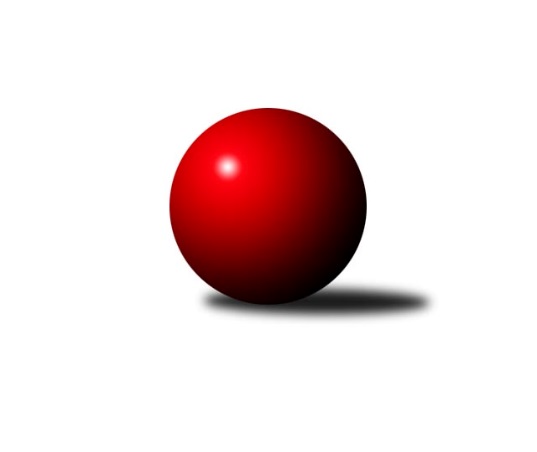 Č.15Ročník 2016/2017	12.2.2017Nejlepšího výkonu v tomto kole: 3680 dosáhlo družstvo: TJ Lokomotiva Česká Třebová1. KLM 2016/2017Výsledky 15. kolaSouhrnný přehled výsledků:TJ Valašské Meziříčí	- SKK Svijany  Vrchlabí	7.5:0.5	3339:3154	17.5:6.5	11.2.SKK Hořice	- SKK Jičín	5:3	3359:3330	15.0:9.0	11.2.KK Mor.Slávia Brno	- TJ Červený Kostelec  	6:2	3400:3327	16.0:8.0	11.2.TJ Lokomotiva Česká Třebová	- HKK Olomouc	7:1	3680:3547	13.0:11.0	11.2.KK Slovan Rosice	- KK Hvězda Trnovany	1:7	3282:3490	8.0:16.0	11.2.TJ Loko České Velenice	- TJ Třebíč		dohrávka		2.4.Tabulka družstev:	1.	TJ Lokomotiva Česká Třebová	15	11	1	3	75.0 : 45.0 	197.5 : 162.5 	 3508	23	2.	TJ Třebíč	14	10	0	4	68.0 : 44.0 	177.5 : 158.5 	 3475	20	3.	KK Hvězda Trnovany	15	10	0	5	71.5 : 48.5 	197.5 : 162.5 	 3461	20	4.	HKK Olomouc	15	9	0	6	69.0 : 51.0 	198.5 : 161.5 	 3465	18	5.	KK Slovan Rosice	15	8	0	7	62.5 : 57.5 	171.5 : 188.5 	 3411	16	6.	SKK Svijany  Vrchlabí	14	7	0	7	58.0 : 54.0 	169.5 : 166.5 	 3388	14	7.	TJ Loko České Velenice	14	6	1	7	54.0 : 58.0 	166.0 : 170.0 	 3453	13	8.	TJ Valašské Meziříčí	15	6	1	8	57.5 : 62.5 	177.0 : 183.0 	 3434	13	9.	SKK Hořice	15	5	2	8	52.5 : 67.5 	169.5 : 190.5 	 3393	12	10.	KK Mor.Slávia Brno	14	5	1	8	47.5 : 64.5 	166.5 : 169.5 	 3402	11	11.	SKK Jičín	15	4	2	9	50.5 : 69.5 	172.0 : 188.0 	 3396	10	12.	TJ Červený Kostelec	15	3	0	12	38.0 : 82.0 	149.0 : 211.0 	 3388	6Podrobné výsledky kola:	 TJ Valašské Meziříčí	3339	7.5:0.5	3154	SKK Svijany  Vrchlabí	Vladimír Výrek	136 	 120 	 151 	144	551 	 3:1 	 519 	 134	127 	 117	141	Daniel Balcar	Michal Juroška	119 	 139 	 129 	143	530 	 2:2 	 530 	 132	132 	 131	135	Kamil Fiebinger	Ivan Říha	146 	 138 	 171 	144	599 	 4:0 	 495 	 121	126 	 132	116	Michal Rolf	Daniel Šefr	134 	 140 	 126 	119	519 	 2.5:1.5 	 526 	 117	140 	 121	148	Roman Pek	Dalibor Jandík	156 	 131 	 145 	136	568 	 3:1 	 551 	 138	147 	 136	130	Ladislav Beránek	Tomáš Cabák	147 	 144 	 129 	152	572 	 3:1 	 533 	 121	123 	 146	143	Ladislav Erbenrozhodčí: Nejlepší výkon utkání: 599 - Ivan Říha	 SKK Hořice	3359	5:3	3330	SKK Jičín	Radek Košťál	143 	 126 	 146 	121	536 	 2:2 	 546 	 137	138 	 127	144	Jan Ringel	Dominik Ruml	141 	 136 	 164 	141	582 	 3:1 	 554 	 134	149 	 139	132	Pavel Kaan	Vojtěch Tulka	141 	 135 	 119 	127	522 	 1:3 	 593 	 133	159 	 154	147	Josef Vejvara	Ivan Vondráček	122 	 140 	 149 	143	554 	 3:1 	 549 	 144	139 	 129	137	Jiří Drábek	Martin Hažva	144 	 149 	 125 	144	562 	 2:2 	 576 	 151	137 	 146	142	Lukáš Vik	Jaromír Šklíba	148 	 149 	 145 	161	603 	 4:0 	 512 	 129	138 	 117	128	Jaroslav Soukuprozhodčí: Nejlepší výkon utkání: 603 - Jaromír Šklíba	 KK Mor.Slávia Brno	3400	6:2	3327	TJ Červený Kostelec  	Peter Zaťko	133 	 135 	 155 	129	552 	 3:1 	 518 	 142	120 	 136	120	Petr Vaněk	Pavel Antoš	124 	 152 	 147 	143	566 	 2:2 	 542 	 140	113 	 143	146	Dalibor Chráska	Petr Hendrych	155 	 144 	 157 	143	599 	 3:1 	 579 	 164	131 	 144	140	Pavel Novák	Miroslav Milan *1	129 	 112 	 143 	147	531 	 2:2 	 583 	 142	154 	 141	146	Štěpán Schuster	Milan Klika	129 	 149 	 159 	134	571 	 2:2 	 586 	 165	135 	 160	126	Ondřej Mrkos	Karel Ustohal	158 	 125 	 150 	148	581 	 4:0 	 519 	 134	119 	 130	136	Jan Horn *2rozhodčí: střídání: *1 od 55. hodu Ivo Hostinský, *2 od 92. hodu Daniel BoudaNejlepší výkon utkání: 599 - Petr Hendrych	 TJ Lokomotiva Česká Třebová	3680	7:1	3547	HKK Olomouc	Václav Kolář	143 	 169 	 158 	151	621 	 1:3 	 649 	 163	160 	 159	167	Martin Vaněk	Petr Holanec	163 	 145 	 154 	134	596 	 2:2 	 595 	 146	165 	 143	141	Michal Albrecht	Martin Podzimek	142 	 175 	 145 	159	621 	 2:2 	 598 	 157	150 	 164	127	Radek Havran	Ondřej Topič	155 	 150 	 161 	142	608 	 2:2 	 598 	 157	147 	 149	145	Jiří Němec	Pavel Jiroušek	167 	 153 	 162 	137	619 	 3:1 	 583 	 141	143 	 144	155	Marian Hošek	Jiří Kmoníček	154 	 156 	 155 	150	615 	 3:1 	 524 	 120	160 	 115	129	Karel Zubalík *1rozhodčí: střídání: *1 od 91. hodu Kamil BartošNejlepší výkon utkání: 649 - Martin Vaněk	 KK Slovan Rosice	3282	1:7	3490	KK Hvězda Trnovany	Dalibor Matyáš	121 	 142 	 152 	126	541 	 1:3 	 588 	 150	137 	 155	146	Milan Stránský	Michal Hrdlička	149 	 134 	 138 	136	557 	 1:3 	 562 	 136	149 	 140	137	Jiří Zemánek	Adam Palko	160 	 141 	 137 	134	572 	 0:4 	 626 	 167	163 	 157	139	Miroslav Šnejdar ml.	Ivo Fabík	141 	 135 	 137 	122	535 	 2:2 	 572 	 133	129 	 158	152	Josef Šálek	Jan Vařák *1	148 	 111 	 123 	149	531 	 1:3 	 612 	 146	149 	 156	161	Michal Koubek	Jiří Axman st.	138 	 138 	 127 	143	546 	 3:1 	 530 	 125	127 	 149	129	Zdeněk Kandlrozhodčí: střídání: *1 od 56. hodu Jan MacerodNejlepší výkon utkání: 626 - Miroslav Šnejdar ml.Pořadí jednotlivců:	jméno hráče	družstvo	celkem	plné	dorážka	chyby	poměr kuž.	Maximum	1.	Martin Vaněk 	HKK Olomouc	614.52	400.1	214.4	1.3	9/9	(659)	2.	Petr Dobeš  ml.	TJ Třebíč	610.23	392.7	217.6	1.4	8/8	(682)	3.	Kamil Nestrojil 	TJ Třebíč	610.21	386.5	223.8	1.6	8/8	(635)	4.	Zdeněk Dvořák ml. 	TJ Loko České Velenice	601.02	388.2	212.8	1.0	7/8	(634)	5.	Václav Kolář 	TJ Lokomotiva Česká Třebová	596.05	385.8	210.2	1.6	8/8	(684)	6.	Michal Koubek 	KK Hvězda Trnovany	595.57	382.2	213.4	2.5	9/9	(641)	7.	Martin Podzimek 	TJ Lokomotiva Česká Třebová	594.06	381.1	213.0	1.2	8/8	(647)	8.	Pavel Jiroušek 	TJ Lokomotiva Česká Třebová	593.48	389.6	203.9	1.1	8/8	(679)	9.	Robert Pevný 	TJ Třebíč	593.20	384.4	208.8	2.1	8/8	(647)	10.	Ladislav Beránek 	SKK Svijany  Vrchlabí	591.96	390.8	201.2	1.1	7/9	(668)	11.	Miroslav Šnejdar  ml.	KK Hvězda Trnovany	591.90	380.5	211.4	1.7	9/9	(628)	12.	Lukáš Vik 	SKK Jičín	589.22	378.3	210.9	2.1	9/9	(646)	13.	Pavel Novák 	TJ Červený Kostelec  	588.45	384.4	204.1	3.0	8/9	(642)	14.	Ondřej Touš 	TJ Loko České Velenice	587.70	385.6	202.1	4.1	8/8	(614)	15.	Jiří Němec 	HKK Olomouc	587.43	383.8	203.6	1.8	8/9	(615)	16.	Ondřej Topič 	TJ Lokomotiva Česká Třebová	587.30	383.8	203.5	2.5	8/8	(680)	17.	Tomáš Cabák 	TJ Valašské Meziříčí	584.80	378.3	206.5	1.4	8/8	(623)	18.	Josef Šálek 	KK Hvězda Trnovany	584.52	381.3	203.2	3.2	9/9	(620)	19.	Radek Havran 	HKK Olomouc	583.90	385.3	198.6	0.5	8/9	(614)	20.	Štěpán Schuster 	TJ Červený Kostelec  	583.22	386.7	196.5	2.2	7/9	(629)	21.	Bronislav Černuška 	TJ Loko České Velenice	581.93	378.4	203.5	2.1	8/8	(613)	22.	Ivo Fabík 	KK Slovan Rosice	580.61	376.1	204.5	2.8	7/8	(604)	23.	Jaromír Šklíba 	SKK Hořice	579.52	384.7	194.8	1.3	8/8	(603)	24.	Pavel Jedlička 	KK Hvězda Trnovany	578.95	380.8	198.1	4.1	6/9	(645)	25.	Jiří Zemek 	KK Slovan Rosice	578.61	383.8	194.9	1.5	7/8	(618)	26.	Zbyněk Dvořák 	TJ Loko České Velenice	578.59	381.6	197.0	3.5	8/8	(626)	27.	Jan Vařák 	KK Slovan Rosice	578.28	378.8	199.4	3.0	6/8	(600)	28.	Jiří Drábek 	SKK Jičín	577.68	379.2	198.5	2.0	8/9	(629)	29.	Jiří Axman  st.	KK Slovan Rosice	577.31	376.1	201.2	2.9	7/8	(624)	30.	Dominik Ruml 	SKK Hořice	576.65	383.3	193.3	4.3	6/8	(610)	31.	Jiří Bartoníček 	SKK Svijany  Vrchlabí	575.88	376.1	199.8	2.7	8/9	(648)	32.	Karel Ustohal 	KK Mor.Slávia Brno	575.39	374.7	200.7	3.1	7/7	(618)	33.	Michal Juroška 	TJ Valašské Meziříčí	575.09	381.3	193.8	2.9	8/8	(627)	34.	Ondřej Mrkos 	TJ Červený Kostelec  	573.52	381.7	191.8	3.3	9/9	(639)	35.	Michal Albrecht 	HKK Olomouc	573.49	373.0	200.5	2.8	9/9	(601)	36.	Vladimír Výrek 	TJ Valašské Meziříčí	573.44	378.1	195.3	2.3	8/8	(638)	37.	Dalibor Tuček 	TJ Valašské Meziříčí	572.86	378.1	194.7	1.7	7/8	(590)	38.	Jan Horn 	TJ Červený Kostelec  	571.80	373.8	198.1	2.2	8/9	(640)	39.	Vlado Žiško 	SKK Svijany  Vrchlabí	570.44	377.3	193.1	2.6	6/9	(603)	40.	Miroslav Milan 	KK Mor.Slávia Brno	570.20	367.1	203.1	2.6	5/7	(590)	41.	Kamil Bartoš 	HKK Olomouc	569.60	374.7	194.9	3.2	6/9	(609)	42.	Jiří Kmoníček 	TJ Lokomotiva Česká Třebová	568.97	376.1	192.8	3.2	8/8	(615)	43.	Dalibor Matyáš 	KK Slovan Rosice	568.92	367.7	201.3	2.3	8/8	(601)	44.	Tomáš Maroušek 	TJ Loko České Velenice	568.62	380.1	188.5	3.3	7/8	(618)	45.	Ivo Hostinský 	KK Mor.Slávia Brno	566.41	373.7	192.7	3.5	7/7	(607)	46.	Milan Klika 	KK Mor.Slávia Brno	565.98	380.2	185.8	2.5	7/7	(613)	47.	Radek Košťál 	SKK Hořice	565.81	367.8	198.0	4.2	8/8	(629)	48.	Marian Hošek 	HKK Olomouc	565.17	373.5	191.7	3.7	7/9	(583)	49.	Milan Stránský 	KK Hvězda Trnovany	564.94	374.3	190.6	2.8	8/9	(619)	50.	Jiří Vejvara 	SKK Svijany  Vrchlabí	564.58	377.8	186.8	3.3	6/9	(610)	51.	Pavel Louda 	SKK Jičín	564.46	376.0	188.5	4.5	8/9	(610)	52.	Ivan Vondráček 	SKK Hořice	563.86	382.6	181.2	3.2	7/8	(594)	53.	Michal Rolf 	SKK Svijany  Vrchlabí	563.75	371.6	192.2	2.7	6/9	(627)	54.	Pavel Antoš 	KK Mor.Slávia Brno	563.31	366.7	196.6	3.4	7/7	(583)	55.	Kamil Fiebinger 	SKK Svijany  Vrchlabí	563.13	371.5	191.7	3.1	9/9	(613)	56.	Jaroslav Soukup 	SKK Jičín	561.60	376.0	185.6	4.3	9/9	(600)	57.	Vojtěch Tulka 	SKK Hořice	560.83	378.0	182.8	3.1	8/8	(587)	58.	Zdeněk Kandl 	KK Hvězda Trnovany	559.02	375.3	183.7	3.4	9/9	(604)	59.	Daniel Šefr 	TJ Valašské Meziříčí	557.64	370.2	187.4	2.8	7/8	(590)	60.	Jan Ringel 	SKK Jičín	556.79	375.3	181.5	2.3	8/9	(577)	61.	Peter Zaťko 	KK Mor.Slávia Brno	556.73	374.4	182.3	5.7	6/7	(582)	62.	Adam Palko 	KK Slovan Rosice	555.43	363.9	191.5	1.6	7/8	(586)	63.	Martin Hažva 	SKK Hořice	551.29	370.1	181.2	3.6	6/8	(599)	64.	Václav Rypel 	TJ Třebíč	550.64	367.2	183.4	2.9	6/8	(588)	65.	Václav Šmída 	TJ Červený Kostelec  	549.96	371.7	178.3	6.6	6/9	(600)	66.	Ladislav Erben 	SKK Svijany  Vrchlabí	549.43	368.9	180.6	4.1	7/9	(602)		David Hobl 	SKK Svijany  Vrchlabí	651.75	413.3	238.5	1.0	1/9	(660)		Ivan Říha 	TJ Valašské Meziříčí	599.00	388.0	211.0	0.0	1/8	(599)		Petr Fabián 	KK Hvězda Trnovany	595.00	398.0	197.0	0.0	1/9	(595)		Jiří Zemánek 	KK Hvězda Trnovany	585.67	382.7	203.0	1.3	3/9	(625)		Tomáš Limberský 	SKK Svijany  Vrchlabí	584.00	370.0	214.0	9.0	1/9	(584)		Jiří Baier 	SKK Hořice	584.00	378.0	206.0	2.0	2/8	(584)		Pavel Maršík 	SKK Svijany  Vrchlabí	583.00	389.0	194.0	4.5	1/9	(590)		Ladislav Chmel 	TJ Loko České Velenice	581.60	383.3	198.4	2.1	4/8	(601)		Jiří Hetych  ml.	TJ Lokomotiva Česká Třebová	579.00	393.0	186.0	7.5	2/8	(587)		Rudolf Stejskal 	TJ Lokomotiva Česká Třebová	578.25	383.0	195.3	5.0	2/8	(612)		Dalibor Jandík 	TJ Valašské Meziříčí	576.20	377.4	198.8	1.8	5/8	(616)		Luboš Gassmann 	TJ Valašské Meziříčí	574.54	375.6	199.0	2.6	4/8	(614)		Jiří Mikoláš 	TJ Třebíč	573.83	373.5	200.3	4.2	3/8	(591)		Ondřej Němec 	KK Mor.Slávia Brno	571.44	369.4	202.0	3.0	3/7	(614)		Mojmír Novotný 	TJ Třebíč	570.00	369.3	200.7	1.1	3/8	(586)		Daniel Bouda 	TJ Červený Kostelec  	567.50	368.0	199.5	2.0	2/9	(572)		Martin Bartoníček 	SKK Hořice	564.67	369.7	195.0	5.3	1/8	(566)		Petr Holanec 	TJ Lokomotiva Česká Třebová	563.15	372.0	191.2	4.5	5/8	(621)		Josef Vejvara 	SKK Jičín	561.93	379.0	182.9	3.4	5/9	(601)		Michal Klvaňa 	KK Slovan Rosice	561.00	358.0	203.0	5.0	1/8	(561)		Pavel Kaan 	SKK Jičín	560.76	374.5	186.2	6.1	5/9	(590)		Karel Zubalík 	HKK Olomouc	560.06	364.4	195.7	1.7	4/9	(600)		Petr Hendrych 	KK Mor.Slávia Brno	558.10	383.4	174.7	3.6	2/7	(599)		Miroslav Nálevka 	SKK Hořice	558.00	375.0	183.0	2.0	1/8	(558)		Jan Dobeš 	TJ Třebíč	557.69	372.8	184.9	5.0	4/8	(601)		Michal Hrdlička 	KK Slovan Rosice	555.17	361.8	193.3	5.0	3/8	(574)		Roman Pek 	SKK Svijany  Vrchlabí	554.67	372.0	182.7	4.0	3/9	(593)		Jaroslav Soukup ml. 	SKK Jičín	554.00	378.0	176.0	9.0	2/9	(577)		Martin Bělohlávek 	TJ Valašské Meziříčí	552.00	341.0	211.0	4.0	1/8	(552)		Dalibor Lang 	TJ Třebíč	550.00	370.3	179.7	2.0	3/8	(570)		Martin Myška 	TJ Třebíč	549.50	366.7	182.8	4.2	5/8	(575)		Jaromír Šula 	KK Slovan Rosice	548.50	368.8	179.8	5.0	2/8	(582)		Petr Vaněk 	TJ Červený Kostelec  	547.06	365.8	181.3	4.1	4/9	(597)		Martin Mýl 	TJ Červený Kostelec  	546.44	364.8	181.7	2.9	3/9	(564)		Dalibor Chráska 	TJ Červený Kostelec  	542.00	367.7	174.3	5.0	3/9	(546)		Jan Horáček 	SKK Svijany  Vrchlabí	540.00	367.0	173.0	5.0	1/9	(540)		Jakub Wenzel 	TJ Červený Kostelec  	539.00	366.0	173.0	6.0	1/9	(539)		Radek Kroupa 	SKK Hořice	538.00	356.0	182.0	3.0	2/8	(540)		Lukáš Toman 	TJ Třebíč	538.00	373.0	165.0	4.5	2/8	(542)		Bohumil Maroušek 	TJ Loko České Velenice	536.00	368.0	168.0	5.0	2/8	(599)		Daniel Balcar 	SKK Svijany  Vrchlabí	519.00	354.0	165.0	4.0	1/9	(519)		Miroslav Kotrč 	TJ Loko České Velenice	491.00	360.0	131.0	11.3	3/8	(529)Sportovně technické informace:Starty náhradníků:registrační číslo	jméno a příjmení 	datum startu 	družstvo	číslo startu2561	Josef Šálek	11.02.2017	KK Hvězda Trnovany	4x7702	Radek Havran	11.02.2017	HKK Olomouc	4x14823	Lukáš Vik	11.02.2017	SKK Jičín	4x19994	Ladislav Erben	11.02.2017	SKK Svijany  Vrchlabí	4x17646	Michal Albrecht	11.02.2017	HKK Olomouc	4x19067	Ondřej Topič	11.02.2017	TJ Lokomotiva Česká Třebová	4x22477	Jan Mecerod	11.02.2017	KK Slovan Rosice	2x21835	Petr Vaněk	11.02.2017	TJ Červený Kostelec  	4x8566	Ivan Říha	11.02.2017	TJ Valašské Meziříčí	1x
Hráči dopsaní na soupisku:registrační číslo	jméno a příjmení 	datum startu 	družstvo	Program dalšího kola:16. kolo18.2.2017	so	10:00	KK Hvězda Trnovany - TJ Lokomotiva Česká Třebová	18.2.2017	so	14:00	SKK Jičín - KK Slovan Rosice	18.2.2017	so	14:00	HKK Olomouc - KK Mor.Slávia Brno	18.2.2017	so	15:00	TJ Červený Kostelec   - TJ Valašské Meziříčí	18.2.2017	so	15:00	SKK Svijany  Vrchlabí - TJ Loko České Velenice	18.2.2017	so	15:00	TJ Třebíč - SKK Hořice	Nejlepší šestka kola - absolutněNejlepší šestka kola - absolutněNejlepší šestka kola - absolutněNejlepší šestka kola - absolutněNejlepší šestka kola - dle průměru kuželenNejlepší šestka kola - dle průměru kuželenNejlepší šestka kola - dle průměru kuželenNejlepší šestka kola - dle průměru kuželenNejlepší šestka kola - dle průměru kuželenPočetJménoNázev týmuVýkonPočetJménoNázev týmuPrůměr (%)Výkon7xMartin VaněkHKK Olomouc6497xPetr Dobeš ml.Třebíč110.566375xPetr Dobeš ml.Třebíč6374xMiroslav Šnejdar ml.Trnovany109.956265xMiroslav Šnejdar ml.Trnovany6261xPetr HendrychMS Brno107.595996xVáclav KolářČ. Třebová6213xMichal KoubekTrnovany107.496126xMartin PodzimekČ. Třebová6218xMartin VaněkHKK Olomouc107.366498xPavel JiroušekČ. Třebová6191xIvan ŘíhaVal. Meziříčí106.58599